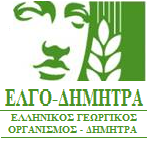 ΑΙΤΗΣΗ«ΣΥΜΜΕΤΟΧΗΣ ΣΤΗ ΔΡΑΣΗ ΔΙΑΘΕΣΗΣ ΠΡΟΙΟΝΤΩΝ ΠΟΥ ΠΑΡΑΓΟΝΤΑΙ ΣΤΟ ΠΛΑΙΣΙΟ ΤΗΣ ΕΚΠΑΙΔΕΥΤΙΚΗΣ ΔΙΑΔΙΚΑΣΙΑΣ ΤΟΥ ΙΕΚ ΗΡΑΚΛΕΙΟΥ-ΓΕΩΡΓΙΚΗ ΣΧΟΛΗ ΜΕΣΣΑΡΑΣ ΤΟΥ ΕΛΓΟ ΔΗΜΗΤΡΑ»ΥΠ’ ΑΡΙΘΜ.  68/16.02.2024 ΠΡΟΣΚΛΗΣΗΑΠΑΙΤΟΥΜΕΝΑ ΔΙΚΑΙΟΛΟΓΗΤΙΚΑ**Υποβάλλονται Έγγραφα που τεκμηριώνουν τη νόμιμη σύσταση του Αιτούντα, τον μη κερδοσκοπικό του χαρακτήρα και τον κοινωφελή ή φιλανθρωπικό του σκοπό, αντίγραφο της δημοσιευμένης συστατικής πράξης, ή κατά περίπτωση, αντίτυπο του φύλλου Εφημερίδας της Κυβερνήσεως, όπου δημοσιεύθηκε το Προεδρικό Διάταγμα, με το οποίο εγκρίθηκε η σύσταση, από το οποίο να προκύπτει ο φιλανθρωπικός ή κοινωφελής σκοπός.Ημερομηνία: ……./……./202…Ο/Η Αιτών/ούσα...............................................................................................................................(ονοματεπώνυμο - υπογραφή νόμιμου εκπροσώπου ή εξουσιοδοτημένου εκπροσώπου – σφραγίδα)Προς:ΔΙΕΚ ΗΡΑΚΛΕΙΟΥ-ΓΕΩΡΓΙΚΗ ΣΧΟΛΗ ΜΕΣΣΑΡΑΣΑΡΙΘΜ. ΠΡΩΤΟΚΟΛΛΟΥΗΜΕΡΟΜΗΝΙΑΠρος:ΔΙΕΚ ΗΡΑΚΛΕΙΟΥ-ΓΕΩΡΓΙΚΗ ΣΧΟΛΗ ΜΕΣΣΑΡΑΣΣυμπληρώνεται από το ΙΕΚΣυμπληρώνεται από το ΙΕΚΓΕΝΙΚΑ ΣΤΟΙΧΕΙΑ ΦΟΡΕΑ / ΙΔΡΥΜΑΤΟΣΓΕΝΙΚΑ ΣΤΟΙΧΕΙΑ ΦΟΡΕΑ / ΙΔΡΥΜΑΤΟΣΓΕΝΙΚΑ ΣΤΟΙΧΕΙΑ ΦΟΡΕΑ / ΙΔΡΥΜΑΤΟΣΓΕΝΙΚΑ ΣΤΟΙΧΕΙΑ ΦΟΡΕΑ / ΙΔΡΥΜΑΤΟΣΓΕΝΙΚΑ ΣΤΟΙΧΕΙΑ ΦΟΡΕΑ / ΙΔΡΥΜΑΤΟΣΓΕΝΙΚΑ ΣΤΟΙΧΕΙΑ ΦΟΡΕΑ / ΙΔΡΥΜΑΤΟΣΓΕΝΙΚΑ ΣΤΟΙΧΕΙΑ ΦΟΡΕΑ / ΙΔΡΥΜΑΤΟΣΓΕΝΙΚΑ ΣΤΟΙΧΕΙΑ ΦΟΡΕΑ / ΙΔΡΥΜΑΤΟΣΓΕΝΙΚΑ ΣΤΟΙΧΕΙΑ ΦΟΡΕΑ / ΙΔΡΥΜΑΤΟΣΓΕΝΙΚΑ ΣΤΟΙΧΕΙΑ ΦΟΡΕΑ / ΙΔΡΥΜΑΤΟΣΓΕΝΙΚΑ ΣΤΟΙΧΕΙΑ ΦΟΡΕΑ / ΙΔΡΥΜΑΤΟΣΓΕΝΙΚΑ ΣΤΟΙΧΕΙΑ ΦΟΡΕΑ / ΙΔΡΥΜΑΤΟΣΓΕΝΙΚΑ ΣΤΟΙΧΕΙΑ ΦΟΡΕΑ / ΙΔΡΥΜΑΤΟΣΓΕΝΙΚΑ ΣΤΟΙΧΕΙΑ ΦΟΡΕΑ / ΙΔΡΥΜΑΤΟΣΓΕΝΙΚΑ ΣΤΟΙΧΕΙΑ ΦΟΡΕΑ / ΙΔΡΥΜΑΤΟΣΓΕΝΙΚΑ ΣΤΟΙΧΕΙΑ ΦΟΡΕΑ / ΙΔΡΥΜΑΤΟΣΕπωνυμίαΔιεύθυνσηΠόλη, ΝομόςΤ.Κ.Τηλ. σταθ./κινητόFAXE-mailΑΦΜΔΟΥΝόμιμος ΕκπρόσωποςΝόμιμος ΕκπρόσωποςΝόμιμος ΕκπρόσωποςΝόμιμος ΕκπρόσωποςΝόμιμος ΕκπρόσωποςΝόμιμος ΕκπρόσωποςΝόμιμος ΕκπρόσωποςΝόμιμος ΕκπρόσωποςΝόμιμος ΕκπρόσωποςΝόμιμος ΕκπρόσωποςΝόμιμος ΕκπρόσωποςΕξουσιοδοτημένος ΕκπρόσωποςΕξουσιοδοτημένος ΕκπρόσωποςΕξουσιοδοτημένος ΕκπρόσωποςΕξουσιοδοτημένος ΕκπρόσωποςΕξουσιοδοτημένος ΕκπρόσωποςΟν/μο:Ον/μο:Ον/μο:Ον/μο:Ον/μο:Ον/μο:Ον/μο:Ον/μο:Ον/μο:Ον/μο:Ον/μο:Ον/μο:Ον/μο:Ον/μο:Ον/μο:Ον/μο:Τίτλος-Θέση:Τίτλος-Θέση:Τίτλος-Θέση:Τίτλος-Θέση:Τίτλος-Θέση:Τίτλος-Θέση:Τίτλος-Θέση:Τίτλος-Θέση:Τίτλος-Θέση:Τίτλος-Θέση:Τίτλος-Θέση:Τίτλος-Θέση:Τίτλος-Θέση:Τίτλος-Θέση:Τίτλος-Θέση:Τίτλος-Θέση:Τηλ. σταθ.:Τηλ. σταθ.:Τηλ. σταθ.:Τηλ. σταθ.:Κιν.:Κιν.:Κιν.:Κιν.:Κιν.:Κιν.:Κιν.:Τηλ. σταθ.:Τηλ. σταθ.:Τηλ. σταθ.:Τηλ. σταθ.:Κιν.:Σας υποβάλλω Αίτηση και σχετικά δικαιολογητικά για τη συμμετοχή μου στην υπ’ αριθμ. 68/16.02.2024 Πρόσκληση διάθεσης προϊόντων που παράγονται στο πλαίσιο της εκπαιδευτικής διαδικασίας του ΙΕΚ ΗΡΑΚΛΕΙΟΥ-ΓΕΩΡΓΙΚΗ ΣΧΟΛΗ ΜΕΣΣΑΡΑΣ του ΕΛΓΟ ΔΗΜΗΤΡΑ.Ειδικότερα ενδιαφέρομαι για τα κάτωθι από τα προς διάθεση προϊόντα: - Είδος: ………………………Ποσότητα……………………. Τα προϊόντα θα τα διαθέσω χωρίς κανένα αντάλλαγμα, για την κάλυψη αναγκών της/των κάτωθι ευπαθούς/θών κοινωνικά ομάδας/δων: 1.………………………………………………………………….Αριθμός Μελών…………………………… 2.………………………………………………………………….Αριθμός Μελών…………………………… 3. .………………………………………………………………… Αριθμός Μελών…………………………… ΤΙΤΛΟΣ ΔΙΚΑΙΟΛΟΓΗΤΙΚΟΥΚΑΤΑΤΕΘΗΚΕ ΜΕΤΗΝ ΑΙΤΗΣΗΘΑ ΠΡΟΣΚΟΜΙΣΘΕΙ□□□□□□ΠΑΡΑΤΗΡΗΣΕΙΣ:ΠΑΡΑΤΗΡΗΣΕΙΣ:ΠΑΡΑΤΗΡΗΣΕΙΣ: